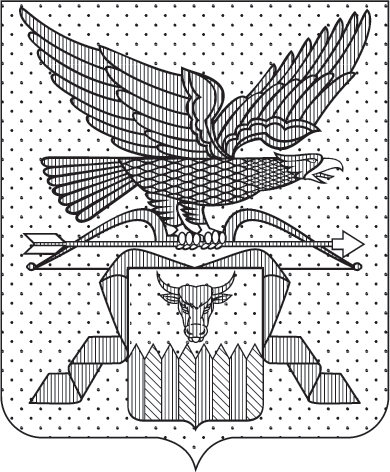 ПРАВИТЕЛЬСТВО ЗАБАЙКАЛЬСКОГО КРАЯПОСТАНОВЛЕНИЕг. ЧитаО внесении изменений в некоторые постановления Правительства Забайкальского края в сфере образования В целях приведения нормативной правовой базы Забайкальского края в соответствие с действующим законодательством Правительство Забайкальского края постановляет:Утвердить прилагаемые изменения, которые вносятся в некоторые постановления Правительства Забайкальского края в сфере образования. Первый заместительпредседателя ПравительстваЗабайкальского края 	 А.И.КеферУТВЕРЖДЕНЫпостановлением Правительства Забайкальского краяИЗМЕНЕНИЯ, которые вносятся в некоторые постановления Правительства Забайкальского края в сфере образования1. Пункты 14 и 15 Перечня труднодоступных местностей, на территории которых норматив финансирования образовательных организаций должен учитывать затраты, не зависящие от количества обучающихся, утвержденный постановлением Правительства Забайкальского края от 3 сентября 2010 года № 347 (с изменениями, внесенными постановлениями Правительства Забайкальского края от 11 февраля 2014 года № 33, от 19 мая 2023 года № 244, от 17 ноября 2023 года № 618) изложить в следующей редакции:«14. с. Кайластуй Краснокаменского муниципального округа Забайкальского края.15. с. Капцегайтуй Краснокаменского муниципального округа Забайкальского края.».2. Пункт 7 Списка пилотных муниципальных районов, муниципальных и городских округов Забайкальского края, внедряющих модель персонифицированного учета и персонифицированного финансирования дополнительного образования детей в Забайкальском крае с 1 сентября 2021 года, утвержденном постановлением Правительства Забайкальского края от 30 апреля 2020 года №139, изложить в следующей редакции:«7. Краснокаменский муниципальный округ Забайкальского края.».3. В таблице приложения к Методике распределения иных межбюджетных трансфертов из бюджета Забайкальского края бюджетам муниципальных районов, муниципальных и городских округов Забайкальского края на обеспечение льготным питанием обучающихся в 5 - 11 классах в муниципальных общеобразовательных организациях Забайкальского края детей отдельной категории граждан Российской Федерации и правилах их предоставления, утвержденных постановлением Правительства Забайкальского края от 15 ноября 2022 года № 550:1) графу 2 строки 4 изложить в следующей редакции: «Балейский муниципальный округ Забайкальского края»2) графу 2 строки 12 изложить в следующей редакции:«Краснокаменский муниципальный округ Забайкальского края».4. В таблице приложения к Методике распределения иных межбюджетных трансфертов из бюджета Забайкальского края бюджетам муниципальных районов, муниципальных и городских округов Забайкальского края на присмотр и уход за осваивающими образовательные программы дошкольного образования в муниципальных организациях Забайкальского края, осуществляющих образовательную деятельность по образовательным программам дошкольного образования, детьми отдельной категории граждан Российской Федерации и правила их предоставления, утвержденных постановлением Правительства Забайкальского края 
от 15 ноября 2022 года № 552:1) графу 2 строки 4 изложить в следующей редакции: «Балейский муниципальный округ Забайкальского края»2) графу 2 строки 12 изложить в следующей редакции:«Краснокаменский муниципальный округ Забайкальского края»;4. В таблице приложения к Методике распределения иных межбюджетных трансфертов из бюджета Забайкальского края бюджетам муниципальных районов, муниципальных и городских округов Забайкальского края на финансовое обеспечение выплаты ежемесячного денежного вознаграждения за классное руководство педагогическим работникам муниципальных образовательных организаций Забайкальского края и правил их предоставления, утвержденной постановлением Правительства Забайкальского края от 2 ноября 2023 года № 594:1) графу 2 строки 4 изложить в следующей редакции: «Балейский муниципальный округ Забайкальского края»2) графу 2 строки 12 изложить в следующей редакции:«Краснокаменский муниципальный округ Забайкальского края».__________________